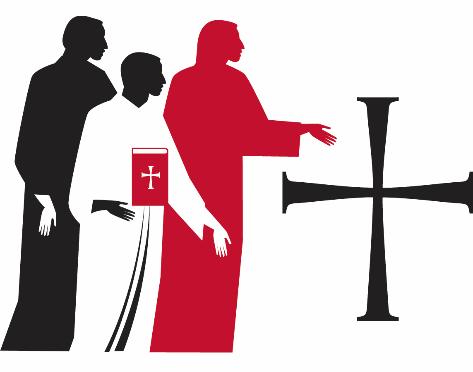 Installationof a Minister of Word and Servicefor interim use January 2017 — August 2019Installation is appropriately set within the service of Holy Communion, following the sermon and hymn of the day. The Nicene Creed or the Apostles’ Creed may precede the installation rite.This order is appropriate for installing a deacon who has been previously consecrated. The bishop of the synod in which the person is called to serve, or a minister of word and sacrament designated by the bishop, presides at the installation of a minister of word and service.PresentationThe assembly stands. The person being installed and a representative of the calling body come before the presiding minister and the assembly.The presiding minister addresses the assembly.Having been authorized by the church to install full name, our co-worker in the gospel, as position,I now ask for certification of this call.A representative of the calling body addresses the presiding minister.After prayerful deliberation,we, of name of calling/employing body,have called full name to serve as a minister of word and service in the position of position.I present her/him and this letter certifying the call.The representative gives the presiding minister the letter certifying that the call has been received and accepted.The representative moves aside, and the assembly is seated.Address and QuestionsThe presiding minister addresses the minister of word and service.Our Lord, who came among us as a servant,calls us to faith and a life of loving service to our neighbor.You come among us as one consecrated to the ministry of word and service, a gift from God to inspire us to love and service to Christ.One or more of the following scripture passages are addressed to the minister of word and service.A reading from Mark: Jesus said, “You know that among the Gentiles those whom they recognize as their rulers lord it over them, and their great ones are tyrants over them. But it is not so among you; but whoever wishes to become great among you must be your servant, and whoever wishes to be first among you must be slave of all. For the Son of Man came not to be served but to serve, and to give his life a ransom for many.”   (Mark 10:42-45)A reading from Romans: As in one body we have many members, and not all the members have the same function, so we, who are many, are one body in Christ, and individually we are members one of another. We have gifts that differ according to the grace given to us: prophecy, in proportion to faith; ministry, in ministering; the teacher, in teaching; the exhorter, in exhortation; the giver, in generosity; the leader, in diligence; the compassionate, in cheerfulness. (Romans 12:4-8)A reading from First Peter: Like good stewards of the manifold grace of God, serve one another with whatever gift each of you has received. Whoever speaks must do so as one speaking the very words of God; whoever serves must do so with the strength that God supplies, so that God may be glorified in all things through Jesus Christ.   (1 Peter 4:10-11)The presiding minister questions the minister of word and service.Name, in the presence of this assemblywill you commit yourself to this new trust and responsibility,in the confidence that it comes from God through the call of the church?Response: I will, and I ask God to help me.Will you carry out this ministry in accordance with the holy scriptures and with the confessions of the Lutheran churchand in harmony with the constitutionsof the Evangelical Lutheran Church in America?Response: I will, and I ask God to help me.Will you be diligent in your study of the holy scriptures and faithful in your use of the means of grace?Response: I will, and I ask God to help me.Trusting in God’s care,will you witness to Jesus Christ in word and deed, pray for God’s people,seek to grow in love for those you serve, strive for excellence in your skills,and adorn the gospel of Jesus Christ with a godly life?Response: I will, and I ask God to help me.Almighty God, who has given you the will to do these things, graciously give you the strength and compassion to perform them. The assembly responds: Amen.The assembly stands.The presiding minister addresses the assembly.People of God,will you receive name into this ministryas one called and sent to serve all people in Christ’s name?We will, and we ask God to help us.Will you pray for her/him,help and honor her/him for her/his work’s sake,and in all things strive to live together in the peace and unity of Christ?We will, and we ask God to help us.The presiding minister addresses the minister of word and service.Name, the ministry of position is now committed to youin the name of the Father, and of the Son, and of the Holy Spirit.Amen.PrayerThe minister of word and service may kneel. The presiding minister prays one or more of the following prayers, as appropriate to the form of service in which the deacon will serve, or another appropriate prayer.Let us pray.GeneralGracious God, as you have called workers to varied tasks in the world and in your church, so you have called name to this ministry. Grant her/him joy and a spirit of bold trust, that her/his work may stir up each of us to a life of fruitful service; through your Son, Jesus Christ, our Savior and Lord.Amen.Leadership in Christian education or youth ministryAlmighty and ever-living God, as you called apostles and evangelists, pastors and teachers to instruct, comfort, admonish, and care for us, so you have called name. Fill her/him with wisdom and patience, with love, and with faithfulness to your word, that she/he may with gladness teach, comfort, counsel, and guide your people to maturity in Christ Jesus, your Son, our Savior and Lord.Amen.TeachingO God of wisdom, in your goodness you provide faithful teachers for your church. By your Holy Spirit you have called name to the ministry of witness and service in teaching. Give her/him and all teachers insight into your word, holy lives as examples to us all, and the courage to know and do the truth in every circumstance; through your Son, Jesus Christ, our Savior and Lord.Amen.EvangelizationO God, you sent our Savior Jesus to call all people to faith. First to the house of Israel and then to all the world, your word was preached and your love proclaimed in deed. Strengthen and bless name in the ministry of witness and service, that she/he may boldly proclaim the good news of salvation and reconciliation through Jesus Christ, our Savior and Lord.Amen.Church music and the artsO God of majesty, whom saints and angels delight to worship: Strengthen and bless your servant name, who, through your gift of music / the arts, seeks to enliven our praises and proclaim your word with power. Through this ministry give us new awareness of your beauty and grace, and join our voices with all the choirs of heaven; through your Son, Jesus Christ, our Savior and Lord.Amen.AdministrationO God, we remember with thanksgiving the orderliness of your creation and preservation of life. Bless and accept the ministry of name in the stewardship of the resources entrusted to your church: its people and their talents, its wisdom and energy from your Spirit, and its wealth from your goodness. Remind us that we are accountable to you in all things great and small; through Jesus Christ, our Savior and Lord.Amen.Health careMerciful God, as your beloved Son brought health and strength to the sick and afflicted, so you have called name to offer aid to the suffering. Make her/him wise in using knowledge and skill, diligent in ministering to those in need, and compassionate in all service. In the midst of suffering and death make her/him a faithful witness to the hope of the resurrection; through Jesus Christ, our Savior and Lord.Amen.CounselingO God, you sent our Savior Jesus to care for the troubled and to bind up the broken-hearted. Christ’s healing touch was a sign of your presence with your people and a beacon of the heavenly realm to come. Strengthen and bless the ministry and counsel of name, who speaks the word of consolation to the troubled and guides the restless spirit to find peace in Christ; in Jesus’ name we pray.Amen.BlessingAddressing the minister of word and service, the presiding minister proclaims God’s blessing.Almighty God, guide, bless, and keep you, that you may be faithful in the ministryto which you have been called and consecrated.Amen.The newly installed deacon stands. A representative of the ministry where the deacon will serve may present her/him with a symbol of the ministry to be exercised.The presiding minister may address the assembly with these or similar words.People of God, I present to you name, your position. Let us welcome her/him in the name of Christ.The assembly may offer acclamation with applause.The service continues with the prayers of intercession. Prayers are included for the newly installed deacon, all ministries in the church, and all Christians in their vocations.NOTES ON THE SERVICEWhen scheduling an installation service, the rhythms and emphases of the church year should be taken into account. For example, because of their solemn character, the days from the Sunday of the Passion through Easter Day are best avoided as days for such a service.A congregation that has more than one primary weekly service may consider combining its services for the installation. Otherwise, installation may take place at one of the services, and an appropriate announcement may be made at the other services.Neighboring congregations and ministers, especially those serving in the ministry of word and service, may be invited to participate in the service.The deacon may be vested in an alb, a symbol of being clothed with Christ in baptism. Dress associated with the form of service is appropriate. Until presented, the one being installed may be seated with the assembly.The complete name of the deacon is used at the presentation. At other places in the service, the first or given name (without surname) is appropriate.PresentationA description of “position” may include not only title, but also the name of the congregation, institution, or agency to which the person has been called.The letter the representative presents is not the letter of call. It is certification of the acceptance of the call by the minister of word and service.BlessingThe presiding minister may lay one hand on the head of the deacon while saying the blessing.If a symbol of ministry is presented, it appropriately reflects the form of service that will be a primary responsibility of the minister of word and service. For example, a Bible may be given to one who will teach; the church’s worship book to a church musician; the church’s pastoral care book to one who will serve in a ministry of care, and so forth.After the peace, the newly installed deacon may assume the assisting minister’s role in the liturgy. The assisting minister’s responsibility recalls the role that the deacon historically carried out in the liturgy. The assisting minister may receive the offering, set the table, lead the offering prayer, serve as a communion minister, and lead the prayer after communion and the dismissal.PROPERSWhen installation is set within the primary service of the congregation on a Sunday or festival, the propers for that Sunday or festival are normally used. The prayer of the day for installation may be said following the prayer of the day appointed for the Sunday or festival.When installation is scheduled as a part of a special service, apart from the primary service of the congregation, propers may be selected from those listed below.Prayer of the DayO God, through the ages you have called women and men to the ministry of word and service in the church. Let your blessing rest now on all who answer that call. Grant them understanding of the gospel, sincerity of purpose, diligence in ministry, and the beauty of life in Christ, that many people will be served and your name be glorified; through your Son, Jesus Christ, our Savior and Lord.Readings and PsalmsIsaiah 12:2-6   God is my salvation; sing for joyIsaiah 43:8-13  You are my witnesses, my servant whom I have chosenJeremiah 1:4-9   The call of JeremiahAmos 5:14-15, 24   Let justice roll down like watersMicah 6:6-8   Do justice, love kindness, walk humbly with GodPsalm 20 We rely on the name of the LORD our God. (Ps. 20:7) Psalm 40:1-11   I love to do your will, O my God. (Ps. 40:8) Psalm 67   Let all the peoples praise you, O God. (Ps. 67:3)Psalm 84   My heart and my flesh rejoice in the living God. (Ps. 84:2)Psalm 150  Let everything that has breath praise the LORD. (Ps. 150:6)Romans 12:1-8   Gifts that differ according to the grace given to usCorinthians 1:3-9  God will strengthen you; God is faithful 1 Corinthians 12:4-13   Varieties of gifts, but the same Spirit 1 Corinthians 13:1-7   Nothing gained without loveCorinthians 4:1-6   By God’s mercy we are engaged in ministry2 Corinthians 5:14-20   The love of Christ urges us onGalatians 5:14, 22-25   The fruit of the SpiritEphesians 4:1-16   Each of us given grace according to the measure of Christ’s giftPhilippians 2:5-13   God is at work in youColossians 3:12-17  Love binds everything together in perfect harmonyHebrews 6:10-12   The full assurance of hope1 Peter 4:8-11   Serve with the strength God suppliesMatthew 5:1-11   The BeatitudesMatthew 20:20-28 The Son of Man came not to be served but to serve Matthew 25:31-40 As you did it to one of the least, you did it to me Luke 12:35-38   Blessed are those whom the master servesLuke 22:24-30   I am among you as one who servesJohn 13:12-17   Wash one another’s feetJohn 15:1-8   I am the vine, you are the branchesGospel AcclamationAlleluia. Let your light shine | before others,*that they may see your good works and give glory to your Fa- | ther in heaven. Alleluia. (Matt. 5:16)Or, during Lent:May I never boast of | anything*except the cross of our Lord | Jesus Christ. (Gal. 6:14)Other gospel acclamation texts that may be used:John, Apostle and Evangelist; Conversion of Paul; Holy Cross Day; Matthew, Apostle and Evangelist; Reformation Day; Lent 3, year B; Lent 5, year C; The Holy Trinity; Lectionary 16, year A.Hymn of the Day358	Great God, Your Love Has Called Us401	Gracious Spirit, Heed Our Pleading551	The Spirit Sends Us Forth to Serve576	We All Are One in Mission579	Lord, You Give the Great Commission 708	Jesu, Jesu, Fill Us with Your Love712	Lord, Whose Love in Humble Service 743	Now to the Holy Spirit Let Us Pray845	Voices Raised to You We Offer878	Soli Deo Gloria Preface  ApostlesColor   of the season or of the day